Église St Joseph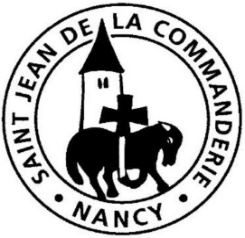 30 mai 2021La Sainte TrinitéAu nom du Père et du Fils et de l’EspritAlors que, relisant la présence de Dieu dans l’histoire des Hébreux, Moïse atteste sa foi dans un Dieu unique, St Paul, éclairé par l’Esprit, proclame son amour pour Dieu le Père qi, par la grâce du Christ, a fait de nous des fils par le baptême « au nom du Père et du Fils et du Saint-Esprit ».CHANT D’OUVERTURETu aimeras le Seigneur ton Dieu  Tu aimeras le Seigneur ton DieuDe tout  ton cœur, de toute ton âme,De tout ton esprit, de toute ta force.Tu aimeras ton prochain comme toi-même !Écoute Israël : le Seigneur notre Dieu est le seul Seigneur.Tu aimeras le Seigneur ton Dieu de tout ton cœur,Et de toute ton âme, de toutes tes forces.Que ces paroles que je te dicte aujourd’huiRestent gravées dans ton cœur. 1ère Lecture : Dt 4, 32-34. 39-40En évoquant l’extraordinaire de son peuple, Moïse exhorte ses frères à voir la présence de Dieu dans la puissance et la grandeur qui leur a permis de traverser les épreuves. Devant la fidélité sans faille du Seigneur, il proclame sa foi en ce Dieu qui est unique : « Il n’y en a pas d’autre » !Psaume 32Seigneur, ton amour soit sur nous comme notre espoir est en toi !Oui, elle  est droite, la parole du Seigneur ;Il est fidèle en tout ce qu’il fait.Il aime le bon droit et la justice ;La terre est remplie de son amour.Le Seigneur a fait les cieux par sa parole,L’univers, par le souffle de sa bouche.Il parla et ce qu’il dit, exista ;Il commanda et ce qu’il dit, survint.Dieu veille sur ceux qui le craignent,Qui mettent leur espoir en son amour,Pour les délivrer de la mort,Les garder en vie aux jours de famine.Nous attendons notre vie du Seigneur :Il est pour nous un appui, un bouclier.Que ton amour, Seigneur, soit sur nousComme notre espoir est en toi !2ème Lecture : Rm 8, 14-17St Paul nous rappelle que, si nous nous reconnaissons enfants et fils de Dieu par la grâce de l’Esprit, nous ne le devenons pleinement qu’à la suite du Christ.Évangile : Mt 28, 16-20Alléluia. Alléluia.	Gloire au Père et au Fils et au Saint-Esprit,	Au Dieu qui est, qui était et qui vient !Alléluia.PRIERE DES FIDELESA la suite du Christ, fidèles à l’Esprit de Pentecôte et confiants dans la puissance de l’amour de la Sainte Trinité qui veille sur tous les hommes de la terre, présentons nos prières pour le monde et pour nos frères à Dieu notre Père.Père très bon, tu regardes ton Église, tu vois ses difficultés mais aussi sa fidélité et sa foi.Puisses-tu la soutenir et l’éclairer sur sa place dans le monde pour qu’elle témoigne avec justesse de ton amour en ouvrant les cœurs à l’espérance et à la charité. R/R/	Accueille au creux de tes mains, la prière de tes enfants.Père très bon, tu ouvres les yeux et le cœur de ceux qui nous gouvernent.Que leur regard sur le monde soit juste et bon ; que leurs décisions soient clarifiées pour qu’elles deviennent des ferments de concorde et de justice pour tous. R/Père très bon, tu connais les souffrances et les difficultés de chacun, tu vois les désespérances et les tourments qui habitent les cœurs.Puisses-tu entendre le cri des hommes qui souffrant et leur apporter le soutien dont ils ont besoin pour traverser l’épreuve. R/Père très bon, tu ouvres le cœur de notre communauté au souffle et à la lumière de ton Esprit Saint.Que sa confiance et sa foi soient fortifiées pour qu’elle témoigne, par sa prière et par ses actes, de la force de ton amour pour tous les hommes. R/Dieu notre Père, confiants dans l’attention que tu portes à tes enfants, nous t’avons présenté nos prières ; dans ton amour, entends-les et daigne les exaucer. Par Jésus, le Christ, notre Seigneur. – Amen. COMMUNIONLa Sagesse a dressé une tableLa Sagesse a dressé une table, elle invite les hommes au festin. Venez au banquet du Fils de l’homme ; mangez et buvez la Pâque de Dieu.Je bénirai le Seigneur en tout temps, sa louange est sans cesse à mes lèvres. En Dieu, mon âme trouve sa gloire, que les pauvres m’entendent et soient en fête.Proclamez avec moi que le Seigneur est grand, 			       exaltons tous ensemble son  Nom ! J’ai cherché le Seigneur et il m’a répondu, 						de toutes mes terreurs il m’a délivré.Tournez-vous vers le Seigneur et vous serez illuminés, votre visage ne sera pas couvert de honte. Un pauvre a crié et Dieu a entendu, le Seigneur l’a sauvé de toutes ses angoisses.Toi, éternelleTrinité, tu es commeun océan profond :plus j’y chercheet plus je te trouve ;plus je trouveet plus je te cherche.Sainte Catherine de Sienne (1347-1380)